Дистант. 3 ОИИ. Домашнее задание от 12.05.20.Подготовка к контрольной работе за весь учебный год.Готовиться по требованиям к контрольной работе!Письменно.Фото:Построить интервал от звуков: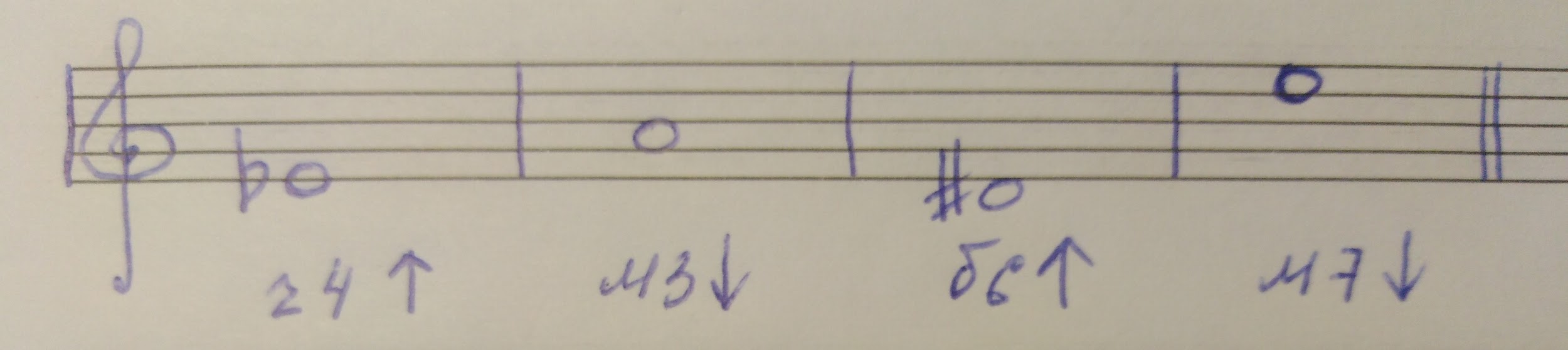 Определить и подписать построенный интервал: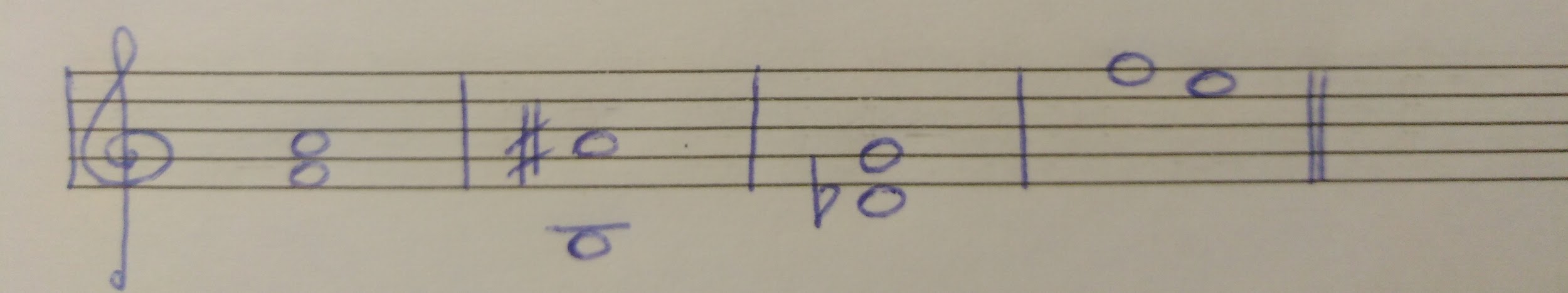 Написать обращение интервала: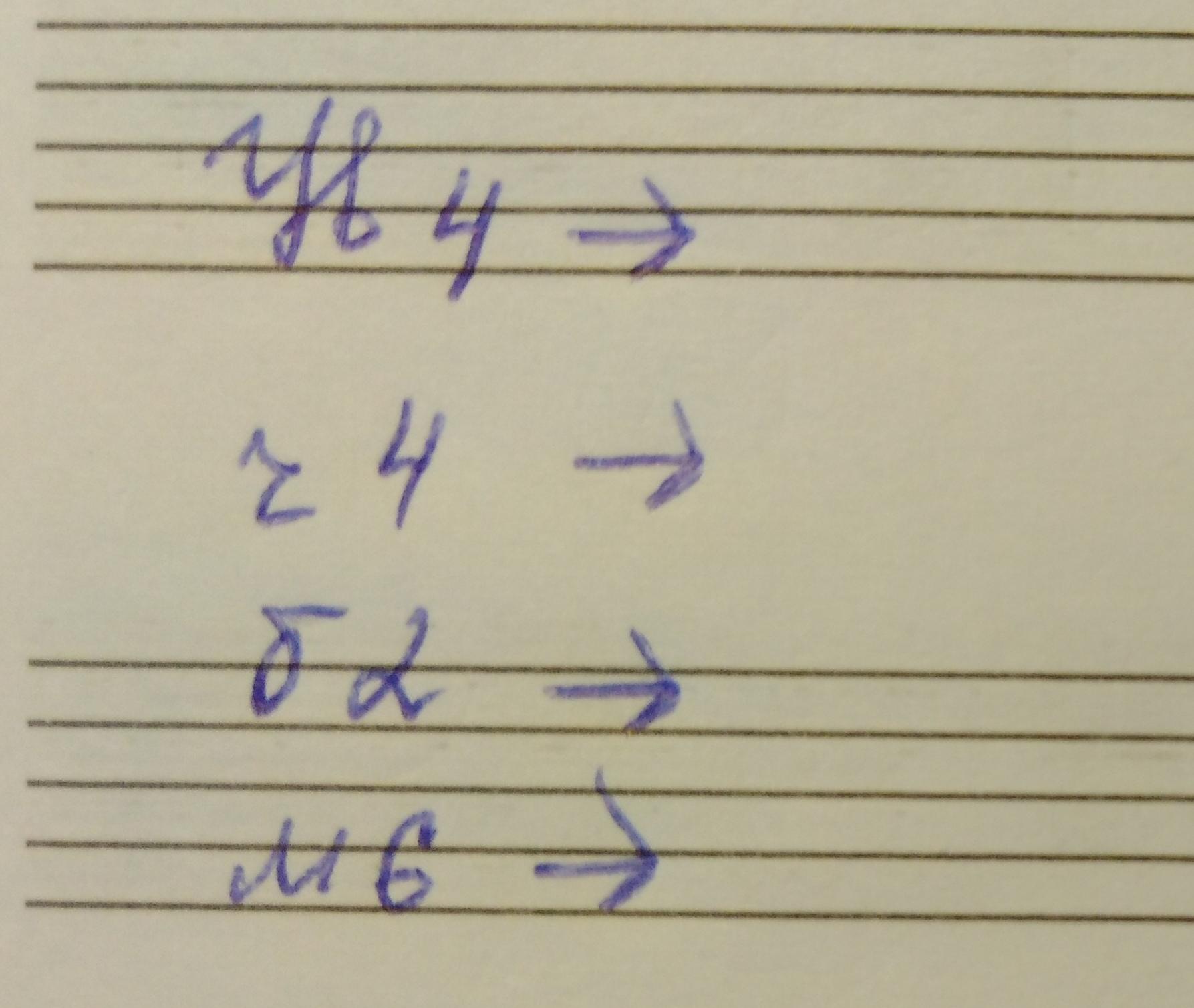 Построить трезвучие Б53 и М53 от звука и их обращения: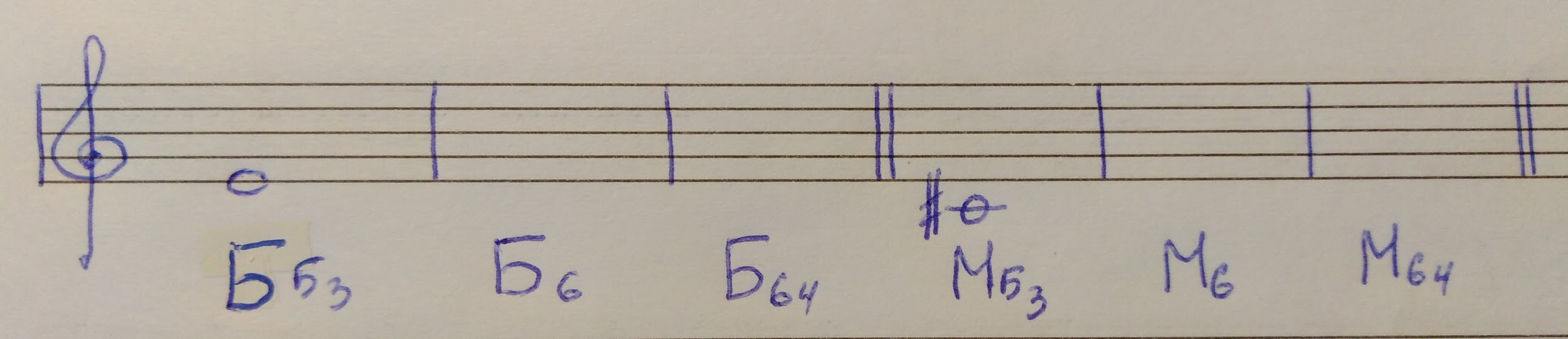 Определить аккордовое построение по интервалному составу и подписать (Б53, Б6, Б64, М53, М6, М64, Ув53, ум53)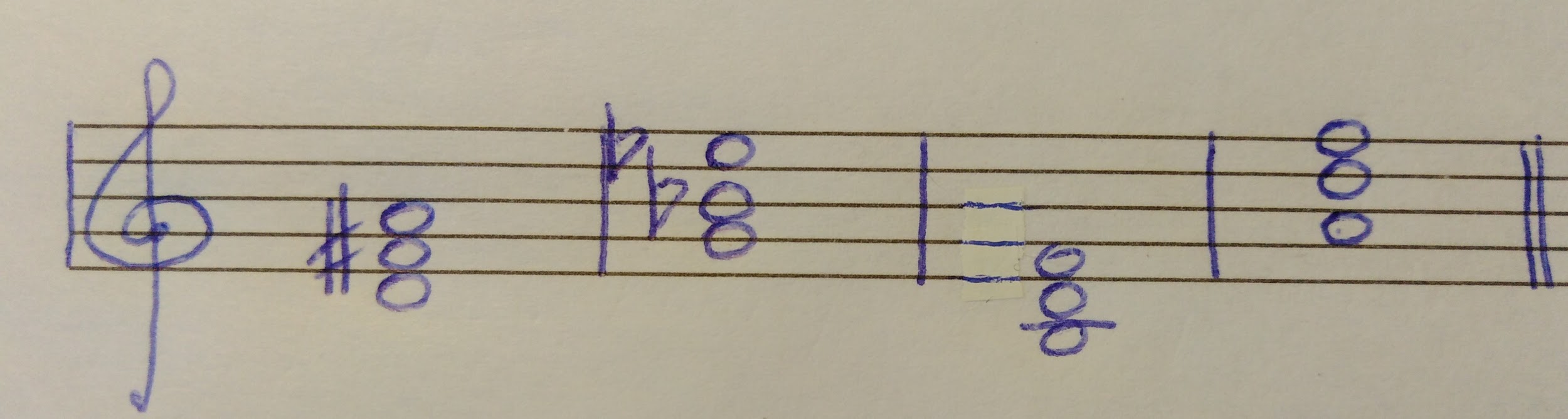 *Построение тритонов будет только на контрольной, здесь не задаю. 